    Colegio República Argentina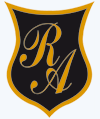 O’Carrol  # 850-   Fono 72- 2230332                    Rancagua                                                   TAREA DE EDUCACIÓN FÍSICA  1° BÁSICO SEMANA 10 DEL 1  AL 5 DE JUNIOCon ayuda de tu familia, realiza siguientes actividades  Dibuja tres tipos de alimentos saludables.Expresa a través de un dibujo 2 beneficios que tiene para ti el alimentarte saludablemente. 3.- Identifica en la lámina los alimentos saludable  y  luego  píntalos.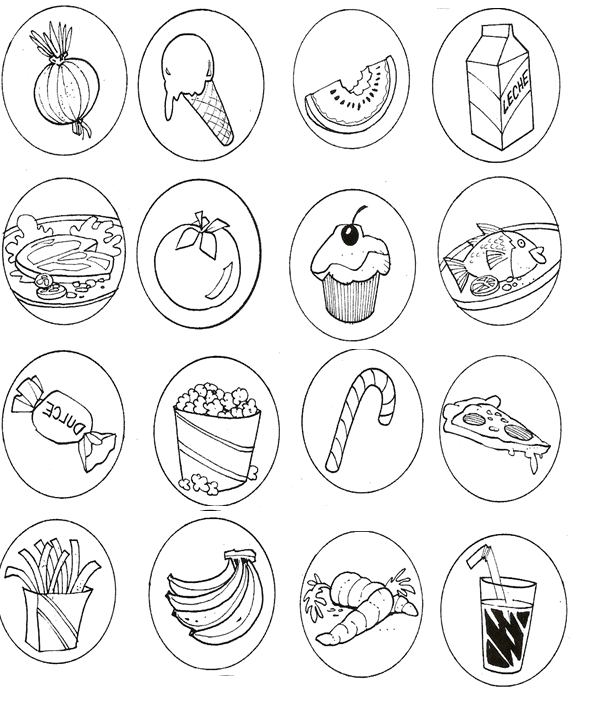 Solucionario.Dibujos de frutas , verduras, legumbres, lácteos entre otros alimentos libres de azúcares y grasas saturasBeneficios de la alimentación saludableRegula el pesoCombate enfermedades,  estamos más sanos y activosPintar la cebolla, sandía , leche, carne con ensalada, fruta, pescado, plátanos,  zanahorias y palomitas de maíz siempre y cuando contenga muy poco azúcar, pue son una fuente abundante de nutrientes tales como viatamina B, minerales y además son ricas en fibra .Nombre:Curso: 1° A – B – C                                                 Fecha:  1 de junio al 5 de junio OA: Desarrollar habilidades motrices básicas de locomoción, manipulación, desplazamiento y coordinación. OA: Practicar hábitos de vida saludable, alimentación saludable